Пояснительная записка  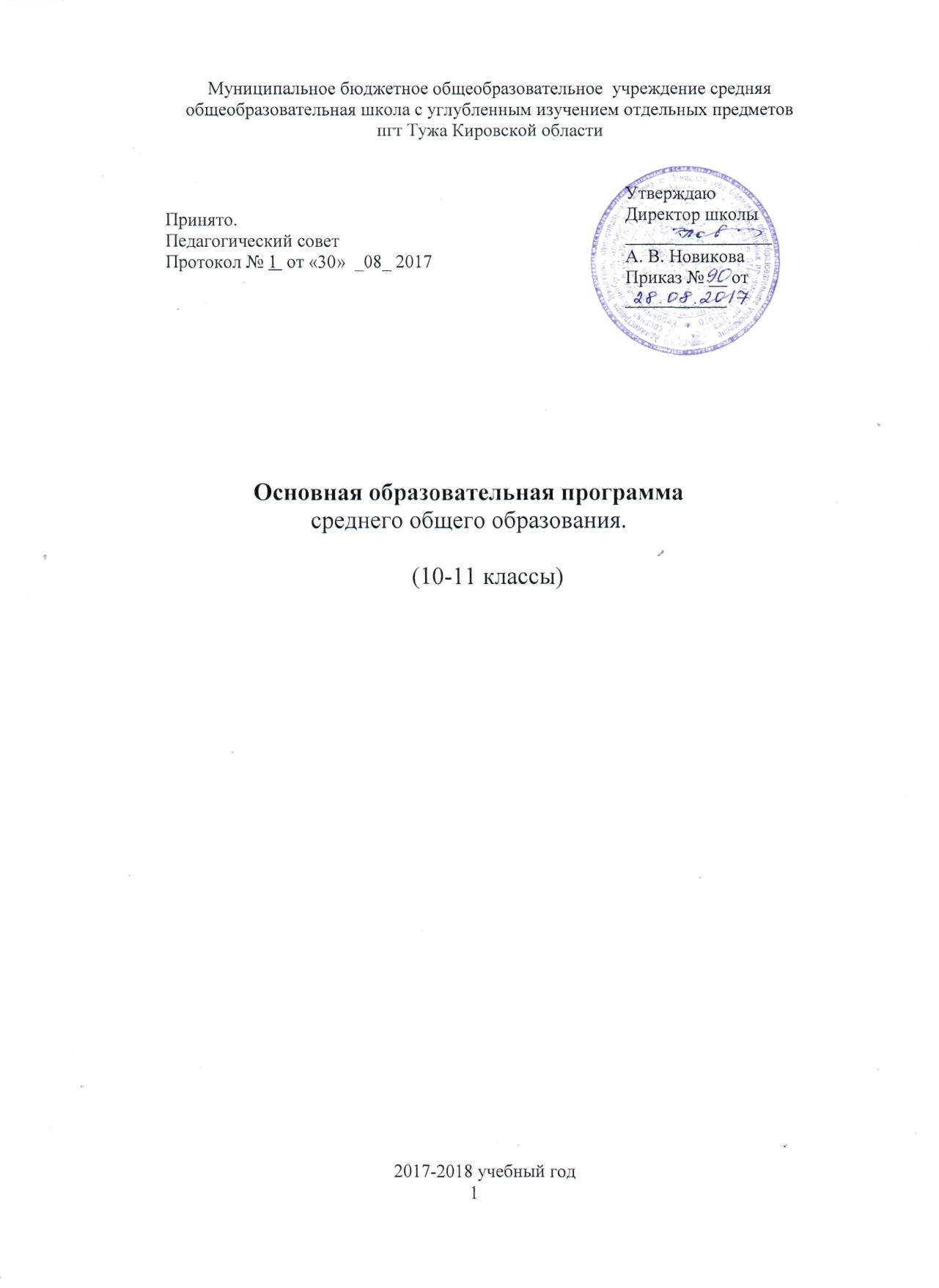 Муниципальное бюджетное общеобразовательное учреждение средняя общеобразовательная школа с углубленным изучением отдельных предметов пгт Тужа Кировской области находится в пгт Тужа по адресу: 612200, ул. Фокина, 1.МБОУ средняя общеобразовательная школа с углубленным изучением отдельных предметов пгт Тужа Кировской области является важной составляющей частью общей системы образования Тужинского муниципального района и удовлетворяет интересы и потребности личности, общества и государства. Школа выполняет функции, значимые для общества, играет немаловажную роль в обеспечении социальной защиты, адаптации и реабилитации детей и молодежи в современных социально-экономических условиях.Основная общеобразовательная программа среднего общего образования обеспечивает реализацию федерального компонента государственного образовательного стандарта, образовательных запросов и потребностей обучающихся 10-11 классов.Среднее (полное) общее образование - третья, завершающая ступень общего образования.Федеральный компонент направлен на реализацию следующих основных целей:- формирование у обучающихся гражданской ответственности и правового самосознания, духовности и культуры, самостоятельности, инициативности, способности к успешной социализации в обществе, готовности обучающихся к выбору направления своей профессиональной деятельности;- дифференциация и индивидуализация обучения с широкими и гибкими возможностями построения обучающимися индивидуальных образовательных маршрутов в соответствии с личными интересами, индивидуальными особенностями и способностями;- обеспечение обучающимся равных возможностей для их последующего профессионального образования и профессиональной деятельности, в том числе с учетом реальных потребностей рынка труда.Учебные предметы федерального компонента представлены на двух уровнях - базовом и профильном. Оба уровня имеют общеобразовательный характер, однако они ориентированы на приоритетное решение разных комплексов задач.Базовый уровень стандарта учебного предмета ориентирован на формирование общей культуры и в большей степени связан с мировоззренческими, воспитательными, развивающими задачами общего образования, задачами социализации и развития представлений обучающихся о перспективах профессионального образования и будущей профессиональной деятельности.Профильный уровень стандарта учебного предмета выбирается исходя из личных склонностей, потребностей обучающегося и ориентирован на его подготовку к последующему профессиональному образованию или профессиональной деятельности и приобретение практического опыта деятельности, предшествующей профессиональной.Федеральный компонент государственного стандарта среднего (полного) общего образования установлен по следующим учебным предметам: Русский язык, Литература, Иностранный язык, Математика, Информатика и ИКТ, История, Обществознание (включая экономику и право),  География, Биология, Физика, Химия, Естествознание, Искусство (Мировая художественная культура), Технология, Основы безопасности жизнедеятельности, Физическая культура.Для всех профилей обязательными для изучения на базовом уровне являются следующие учебные предметы: Русский язык, Литература, Иностранный язык, Математика, История, Физическая культура (если какие-либо из этих учебных предметов не выбраны для изучения на профильном уровне), а также интегрированные курсы Обществознание (включая экономику и право).Остальные учебные предметы на базовом уровне изучаются по выбору.Среднее общее образование завершается обязательной итоговой государственной аттестацией выпускников в мае-июне 2018 г.  Требования к уровню подготовки выпускников настоящего стандарта являются основой разработки контрольно-измерительных материалов указанной аттестации.Обучающиеся, завершившие среднее общее образование и выполнившие в полном объеме требования к уровню подготовки выпускников, вправе продолжить обучение в образовательных учреждениях профессионального образования.Общие учебные умения, навыки и способы деятельностиВ результате освоения содержания среднего общего образования учащийся получает возможность совершенствовать и расширить круг общих учебных умений, навыков и способов деятельности. Овладение общими умениями, навыками, способами деятельности как существенными элементами культуры является необходимым условием развития и социализации учащихся.Познавательная деятельностьУмение самостоятельно и мотивированно организовывать свою познавательную деятельность (от постановки цели до получения и оценки результата). Использование элементов причинно-следственного и структурно-функционального анализа. Исследование несложных реальных связей и зависимостей. Определение сущностных характеристик изучаемого объекта; самостоятельный выбор критериев для сравнения, сопоставления, оценки и классификации объектов.Участие в проектной деятельности, в организации и проведении учебно-исследовательской работы: выдвижение гипотез, осуществление их проверки, владение приемами исследовательской деятельности, элементарными умениями прогноза (умение отвечать на вопрос: "Что произойдет, если..."). Самостоятельное создание алгоритмов познавательной деятельности для решения задач творческого и поискового характера. Формулирование полученных результатов.Создание собственных произведений, идеальных и реальных моделей объектов, процессов, явлений, в том числе с использованием мультимедийных технологий, реализация оригинального замысла, использование разнообразных (в том числе художественных) средств, умение импровизировать.Информационно-коммуникативная деятельностьПоиск нужной информации по заданной теме в источниках различного типа, в том числе поиск информации, связанной с профессиональным образованием и профессиональной деятельностью, вакансиями на рынке труда и работой служб занятости населения. Извлечение необходимой информации из источников, созданных в различных знаковых системах (текст, таблица, график, диаграмма, аудиовизуальный ряд и др.), отделение основной информации от второстепенной, критическое оценивание достоверности полученной информации, передача содержания информации адекватно поставленной цели (сжато, полно, выборочно). Перевод информации из одной знаковой системы в другую (из текста в таблицу, из аудиовизуального ряда в текст и др.), выбор знаковых систем адекватно познавательной и коммуникативной ситуации. Умение развернуто обосновывать суждения, давать определения, приводить доказательства (в том числе от противного). Объяснение изученных положений на самостоятельно подобранных конкретных примерах.Выбор вида чтения в соответствии с поставленной целью (ознакомительное, просмотровое, поисковое и др.). Свободная работа с текстами художественного, публицистического и официально-делового стилей, понимание их специфики; адекватное восприятие языка средств массовой информации. Владение навыками редактирования текста, создания собственного текста.Использование мультимедийных ресурсов и компьютерных технологий для обработки, передачи, систематизации информации, создания баз данных, презентации результатов познавательной и практической деятельности.Владение основными видами публичных выступлений (высказывание, монолог, дискуссия, полемика), следование этическим нормам и правилам ведения диалога (диспута).Рефлексивная деятельностьПонимание ценности образования как средства развития культуры личности. Объективное оценивание своих учебных достижений, поведения, черт своей личности; учет мнения других людей при определении собственной позиции и самооценке. Умение соотносить приложенные усилия с полученными результатами своей деятельности.Владение навыками организации и участия в коллективной деятельности: постановка общей цели и определение средств ее достижения, конструктивное восприятие иных мнений и идей, учет индивидуальности партнеров по деятельности, объективное определение своего вклада в общий результат.Оценивание и корректировка своего поведения в окружающей среде, выполнение в практической деятельности и в повседневной жизни экологических требований.Осознание своей национальной, социальной, конфессиональной принадлежности. Определение собственного отношения к явлениям современной жизни. Умение отстаивать свою гражданскую позицию, формулировать свои мировоззренческие взгляды. Осуществление осознанного выбора путей продолжения образования или будущей профессиональной деятельности.Государственный контроль за исполнением федерального компонента государственного стандарта общего образования является обязательным и осуществляется в форме:- государственной (итоговой) аттестации выпускников образовательных учреждений, реализующих программы среднего (полного) общего образования;- аттестации и аккредитации образовательных учреждений, реализующих программы среднего (полного) общего образования.Нормативно-правовые основания основной общеобразовательной программы среднего общего образованияОсновная общеобразовательная программа  среднего общего образования разработана в соответствии с  Федеральным компонентом государственного стандарта общего образования,  утверждённого Приказом Министерства образования Российской федерации   от 5 марта 2004г №1089  "Об утверждении федерального компонента государственных образовательных стандартов начального общего, основного общего и среднего (полного) общего образования";     с учетом требований следующих нормативных документов:Примерных основных общеобразовательных программ среднего общего образования Приказа Минобрнауки России от 31.03.2014 N 253 «Об утверждении федерального перечня учебников, рекомендованных  к использованию при реализации имеющих государственную аккредитацию образовательных программ начального общего, основного общего, среднего общего  образования» Приказа министерства образования РФ от 8.06.2015 №576 « О внесении изменений в федеральный перечень учебников, рекомендуемых к использованию при реализации имеющих государственную аккредитацию образовательных программ начального общего, основного общего, среднего общего образования, утверждённый Приказом Министерства образования и науки РФ от 31 марта 2014 г. №253.Приказа Министерства и науки Российской Федерации от 30 августа 2013 г. №1015 «Об утверждении порядка организации и осуществления  образовательной деятельности по основным общеобразовательным программам – образовательным программам начального общего, основного общего, среднего общего образования».Санитарно-эпидемиологических правил и нормативов (СанПиН 2.4.2.2821-10), зарегистрированных в Минюсте России 03.03.2011г., регистрационный №19993.Приказа  департамента образования Кировской области № 5-1204от 13.06.2012г  «О региональном компоненте в структуре федерального базисного учебного плана»;Устава школы, утверждённого постановлением  администрации Тужинского муниципального района Кировской области.Годового календарного учебного графика Муниципального казенного общеобразовательного учреждения средней общеобразовательной школы с углубленным изучением отдельных предметов пгт Тужа Кировской области на 2017-2018 учебный год.   В 2017-2018 учебном году 10-11 классы обучаются по ФКГОС.Образовательная деятельность осуществляется по образовательным программам среднего общего образования (с нормативным сроком освоения программ - два года) в соответствии с федеральным компонентом  государственного образовательного стандарта.Учебный план предусматривает пятидневную учебную неделю в 10-11 классах Учебный год 10-11 классов - 34 учебные недели. Цели образовательной программы школыОбеспечение выполнения требований федерального компонента государственного стандарта среднего общего образования:равных возможностей для всех граждан в получении качественного образования; единства образовательного пространства в Российской Федерации; защиты обучающихся от перегрузок и сохранение их психического и физического здоровья; преемственности образовательных программ на разных ступенях общего образования, возможности получения дальнейшего профессионального образования; социальной защищенности обучающихся; социальной и профессиональной защищенности педагогических работников; прав граждан на получение полной и достоверной информации о государственных нормах и требованиях к содержанию общего образования и уровню подготовки выпускников образовательных учреждений; Модернизация содержания образовательной деятельности школы; обеспечение образовательного процесса, предусмотренного базисным учебным планом общеобразовательных учреждений РФ, учебным планом образовательных классов школы; обеспечение выполнения заказа родителей и обучающихся на профессиональную подготовку – профильное обучении  школьников.При разработке образовательной программы школа ориентировалась на принципы, изложенные в законе «Об образовании РФ»:1) признание приоритетности образования;2) обеспечение права каждого человека на образование, недопустимость дискриминации в сфере образования;3) гуманистический характер образования, приоритет жизни и здоровья человека, прав и свобод личности, свободного развития личности, воспитание взаимоуважения, трудолюбия, гражданственности, патриотизма, ответственности, правовой культуры, бережного отношения к природе и окружающей среде, рационального природопользования;4) единство образовательного пространства на территории Российской Федерации, защита и развитие этнокультурных особенностей и традиций народов Российской Федерации в условиях многонационального государства;5) создание благоприятных условий для интеграции системы образования Российской Федерации с системами образования других государств на равноправной и взаимовыгодной основе;6) светский характер образования в государственных, муниципальных организациях, осуществляющих образовательную деятельность;7) свобода выбора получения образования согласно склонностям и потребностям человека, создание условий для самореализации каждого человека, свободное развитие его способностей, включая предоставление права выбора форм получения образования, форм обучения, организации, осуществляющей образовательную деятельность, направленности образования в пределах, предоставленных системой образования, а также предоставление педагогическим работникам свободы в выборе форм обучения, методов обучения и воспитания;8) обеспечение права на образование в течение всей жизни в соответствии с потребностями личности, адаптивность системы образования к уровню подготовки, особенностям развития, способностям и интересам человека;9) информационная открытость и публичная отчетность образовательных организаций;10) демократический характер управления образованием, обеспечение прав педагогических работников, обучающихся, родителей (законных представителей) несовершеннолетних обучающихся на участие в управлении образовательными организациями;11) недопустимость ограничения или устранения конкуренции в сфере образования;12) сочетание государственного и договорного регулирования отношений в сфере образования.         Профильное обучение на старшей ступени образования  образовательное учреждение,  исходя из своих возможностей и образовательных запросов обучающихся и их родителей (законных представителей), организует через  школьный компонент учебного плана (предметы по выбору, элективные курсы).Среднее общее образование является основой для получения среднего профессионального и высшего профессионального образования.УЧЕБНЫЙ ПЛАНсреднего общего образования    на 2017 -2018  учебный годУчебная нагрузка не превышает нормы предельно допустимых нагрузок.Учебный план предусматривает работу в классах профильного изучения  русского языка и математики.Региональный компонент отвечает  потребностям и интересам обучающихся в области образования, ставит задачи повышения самостоятельности и инициативности учащихся, развития ключевых компетенций; обеспечивает вариативность образования, и позволяет более полно реализовать социальный заказ на образовательные услуги.  В учебном плане часы регионального компонента отведены на учебный предмет  «Основы проектирования» в 10кл.  – 1,5ч, в 11а, 11б -  по 2 часа.С 01.01.2018 г. в 10 классе введён учебный предмет астрономия. Он будет изучаться учащимися данного  класса по 0,5 часа во втором полугодии текущего учебного года и по 0,5 часа в первом полугодии следующего учебного года. Учебные часы переданы в  инвариантную часть из регионального компонента согласно Приказу Минобрнауки России от 17.07.2017 №506 и Информационно-методическому письму Министерства образования Кировской области  КОГОАУ ДПО «Институт развития образования Кировской области»  о преподавании учебного предмета «Астрономия» в 10 – 11 классах общеобразовательных организациях Кировской области в 2017–2018 и 2018–2019 учебных годах.Компонент образовательного учреждения обеспечивает вариативность образования и позволяет более полно реализовать социальный заказ на образовательные услуги. Часы компонента образовательного учреждения используются для реализации повышенного уровня изучения отдельных предметов, для расширения знаний с целью удовлетворения познавательных  интересов учащихся, способствуют формированию личностных качеств обучающихся в соответствии с единым образовательным пространством в стране и регионе, кроме того, дают возможность развивать школьников в соответствии с их склонностями и интересами:в 10, 11а,11б классах – по 1 часу на химию;   	Учебный план школы определяет максимальный объем учебной нагрузки учащихся, распределяет учебное время, отводимое на освоение федерального, регионального и компонента образовательного учреждения образовательного стандарта по классам и образовательным областям. Учебный план предусматривает  пятидневную учебную неделю в 10 - 11 классах. Всего в школе  3 класса на уровне среднего общего образования: 10, 11а, 11б.  Школа работает по учебным четвертям в режиме 5-дневной недели, с промежуточной аттестацией по полугодиям. Продолжительность учебного года – 34 учебных недели (не включая проведение учебных сборов по основам военной службы и летний период государственной итоговой аттестации).Продолжительность урока для 10 -11 классов – 45 минут, один день в неделю – 40 минут.Период промежуточной аттестации (итогового контроля) в 10 классе  – май 2018 г.В качестве предметов ИК выбраны наиболее востребованные на ЕГЭ в 11 классе:Период государственной итоговой аттестации  в 11 классе – май – июнь 2018 года.Учебный  план содержит механизмы, позволяющие создать условия для:обеспечения государственных гарантий доступности и равных возможностей получения среднего общего образования;дифференциации и индивидуализации образовательного процесса, усиления гибкости в его построении, использования перспективных методов и форм проведения занятий, технологий обучения;усиления в содержании образования практической деятельности школьников, активизации самостоятельной познавательной деятельности учащихся;обеспечение целостности представлений учащихся о мире путём интеграции содержания образования, усиления интегративного подхода к организации образовательного процесса;усиления роли дисциплин, обеспечивающих успешную социализацию учащихся – математики, русского и иностранного языков, литературы, обществознания (включая экономику и право);формирование информационной культуры учащихся;повышение удельного веса и качества занятий физической культурой;организации профильного обучения учащихся.      Учебный  план  имеет  программно-методическое,  учебное,  кадровое  и  материально-техническое  обеспечение.  Характеристика учебных предметов в 10-11-х классах.Русский язык. Профильное изучение математики организовано за счет специально  выделенного количества часов из инвариантной части учебного плана (10,11  кл. – по 6ч.), в 10-11 классах на русский язык профильного уровня отведено 3 часа из вариативной части УП. Математика играет важную роль в обеспечении  интеллектуального развития учащихся, формировании математических компетентностей, необходимых в практической деятельности. Образовательная область «Искусство». В 10,11–х классах изучается учебный предмет «Искусство (Мировая художественная культура)» по 1 часу в неделю.Технология  изучается  по 1часу  за счёт часов  вариативной части федерального компонента. Региональный компонент представлен предметом  «Основы проектирования» по 2 часа в каждом классе на уровне среднего общего образования, кроме 10-го класса: 0,5 ч. Переданы на изучение астрономии.10 класс11а, 11б классыПЕРЕЧЕНЬ ПРИМЕРНЫХ ОСНОВНЫХ ОБЩЕОБРАЗОВАТЕЛЬНЫХ ПРОГРАММ   СРЕДНЕГО (ПОЛНОГО) ОБЩЕГО ОБРАЗОВАНИЯРусский язык: Н.Г. Гольцова Программа курса «Русский язык. 10-11 классы» - М.:Дрофа, 2005(0бщеобразовательный уровень)М.М. Разумовская, В.И. Капинос, С.И. Львова, Богданова Г.А., Львов В В. (общеобразовательная)В В. Бабайцева (Для общеобразовательных учреждений с углублённым изучением русского языка)Литература: Программа общеобразовательных учреждений. Литература. 5-11 классы. Под редакцией Т.Ф. Курдюмовой - М.: Дрофа, 2007 (Общеобразовательный уровень) Программа общеобразовательных учреждений. Литература. 5-11 классы. Под редакцией В.Я. Коровиной - М.: Просвещение, 2009 Математика: Математика 5-6 класс. Алгебра и  начала математического анализа. 10-11  классы / авт . – сост. И. И. Зубарева, А.Г. Мордкович.  – 3-е изд., стер. – М.: Мнемозина, 2011г. – 63 с.Геометрия. Программы общеобразовательных учреждений, 10-11 классы. Сос. Т.А. Бурмистрова, «Просвещение», 2010 г.История: Программа общеобразовательных учреждений. История. Обществознание. 5-11 класс, М.: Просвещение, 2007 г.;История. Программы общеобразовательных учреждений. 6-11 классы. М. «Просвещение», 2009 г. Авторы: А.А. Данилов, Л.Г. Косулина;Программа История России с древнейших времен до конца 19 века. Авторы В.И. Буганов, П.Н. Зырянов, А.Н. Сахаров, С.И. Козленко, 2009 г.; Обществознание: Программы общеобразовательных учреждений 6-11 классы. М. «Просвещение», 2010 г.Иностранный язык (Английский): М.З. Биболетова, Н.Н. Трубанева. Программа курс английского языка к УМК Английский с удовольствием / Обнинск: Титул, 2008. – 56 с.;Программа общеобразовательных учреждений. Немецкий язык, 5-9 классы, М.: «Просвещение», 2008 г.Информатика и ИКТ: Макарова Н.В. Программа по информатике - СПБ: Питер, 2004 (Общеобразовательный уровень)Программа базового курса «Информатика и ИКТ» для основной школы (8-9 классы) (И.Г. Семакин, Л.А. Залогова, С.В. Русакова, Л.В. Шестакова). //  Программы для общеобразовательных учреждений: Информатика. 2-11 классы. / Сост. М.Н. Бородин. –6-е изд. – М.: БИНОМ. Лаборатория знаний, 2012География: Н.Н. Петрова. Новый образовательный стандарт. Примерная программа среднего (полного) образования по географии для 10-11 классов (Базовый уровень) Биология: Авторы: И.Б. Агафонова, В.И. Сивоглазов Программы среднего (полного) общего образования по биологии 10-11 классы. Базовый уровень. - М.: Дрофа, 2006 Физика: Программы для общеобразовательных учреждений. Физика. Астрономия. 7—11 кл. / сост В.А.Коровин, В.А.Орлов.— 2-е изд., стерео тип. — М. : Дрофа, 2009. — 334, [2] с.; Программа по физике для 10-11 классов общеобразовательных учреждений (базовый уровень) Автор программы: П.Г. Саенко М. «Просвещение», 2009 г. Химия: Программа курса химии для 10-11 классов общеобразовательных школ. Габриелян А.В. М. «Просвещение», 2010 г.Физическая культура: Комплексная программа физического воспитания учащихся. Программы образовательных учреждений 1-11 классов, М. «Просвещение», 2010Основы безопасности жизнедеятельности: Программы общеобразовательных учреждений «Основы безопасности жизнедеятельности» под ред. А.Т. Смирнова - М.: Просвещение, 2009Технология: Т.Б. Васильева, И.Н. Иванова, Технология. Содержание образования: Сборник нормативно-правовых документов и методических материалов. – М. Вентана-Граф 2008 г.Технология Основы проектирования: Программы общеобразовательных учреждений. Технология. Трудовое обучение. 5-11 классы - М.: Просвещение, 2007 (Общеобразовательный уровень)  МХК: Г.И. Данилова Программа для общеобразовательных школ. МХК. Просвещение, 2010 г.Перспективный план обеспечения учебниками  в МКОУ СОШ с УИОП пгт Тужа на 2015-2018                                                          ПЕРЕЧЕНЬ ДОПОЛНИТЕЛЬНЫХ ОБРАЗОВАТЕЛЬНЫХ ПРОГРАММ1.Программа  по биологии «Человек и его здоровье», авторы Драгомилов А.Г., Маш Р.Д.М.: «Вентана – Граф», 2010 г.5. УМК Кузовлева В.П., Клеметьева Т.Б., Афанасьева О.В., Биболетова М.З. Программа «Мир без границ».6. Программа предпрофильного курса «Физика для всех» С.В. Фесенко в сборнике «Предпрофильная подготовка учащихся основной школы. Учебные программы элективных курсов по естественно-математическим дисциплинам» М. – 2009 г.7. Микробиология. 10-11 классы: методическое пособие. – М. Вентана- Граф, 2008 г. 8. Биология. Практикум по анатомии и физиологии человека 10-11 классы / М.В. Высоцкая. – Волгоград: «Учитель», 2008 г.9. Р.Н. Бунеев , Е.В. Бунеева, О.В. Пронина// Образовательная система «Школа 2100». Сборник программ\ под научной ред. А. А. Леонтьева – М.: Баласс, 2004 г.10. Баранов П.А. , Воронцев А.В., Шевченко С.В. Готовимся к ЕГЭ. Обществознание, СПб. 2012 г. РАБОЧИЕ ПРОГРАММЫ ДЛЯ РЕАЛИЗАЦИИ УЧЕБНОГО ПЛАНАРабочая программа по русскому языку 10 класс (профильный уровень)Рабочая программа спецкурса по русскому языку 10 классРабочая программа по русскому языку 11 класс (профильный уровень)Рабочая программа по русскому языку 11 классРабочая программа по литературе 10 классРабочая программа по литературе 11 класс Рабочая программа по математике 10 класс (профильный уровень)Рабочая программа по математике 11 класс (профильный уровень)Рабочая программа по истории 10 класс Рабочая программа по истории 11 классРабочая программа по обществознанию (включая экономику и право)  10 классРабочая программа по обществознанию (включая экономику и право) 11 классРабочая программа по английскому языку 10 классРабочая программа по немецкому языку 10 классРабочая программа по английскому языку 11 классРабочая программа по химии 10 классРабочая программа по химии 11 классРабочая программа по биологии 10 классРабочая программа по биологии 11 классРабочая программа по физике 10 классРабочая программа по физике 11 классРабочая программа по географии 10 классРабочая программа по географии 11 классРабочая программа по информатике и ИКТ 10 классРабочая программа по информатике и ИКТ 11 классРабочая программа по технологии 10 класс Рабочая программа по технологии 11 класс Рабочая программа по основам безопасности жизнедеятельности 10 классРабочая программа по основам безопасности жизнедеятельности 11 классРабочая программа по физической культуре в 10 классеРабочая программа по физической культуре в 11 классеРабочая программа по искусству (МХК) в 10 классеРабочая программа по искусству (МХК) в 11 классе Рабочая программа по основам проектирования 10 классРабочая программа по основам проектирования 11 классРабочая программа элективного курса «Русская литература: классика и современность»Рабочая программа элективного курса «Избирательное право. Избирательный процесс»Перечень дополнительных образовательных программПрограмма дополнительного образования «Микробиология»Программа дополнительного образования «Избранные вопросы математики»Программа дополнительного образования «Нормы русского литературного языка»	Программа дополнительного образования «Роль личности в истории»Программа дополнительного образования «Решение химических задач повышенного уровня сложности»Программа дополнительного образования «Избирательное право. Избирательный процесс»Программа дополнительного образования «Методы решения физических задач»Программа дополнительного образования «Развитие устной английской речи»        Программа дополнительного образования «Программирование на языке Pascal»Учебный год НОО, ООО делится  на два полугодия.  Учебный год в ОУ начинается 1 сентября. Годовой календарный учебный графикПродолжительность учебного года 34 учебных неделив 1 классах –  33 учебных недели. Продолжительность учебной  недели – 5 дней.Начало 2017-2018 учебного года 1 сентября  2017 года.Учебный процесс организован по учебным четвертям:I четверть – 1 сентября – 30 октября  2017 г. (8 недель);II четверть -  7 ноября – 29  декабря 2017 г. (8 недель);III четверть – 15 января – 23 марта  2018г.(10 недель)IV четверть – 02 апреля – 25/31  мая 2018 г.(8 недель)Окончание учебного годав переводных классах – 31 мая 2018 года, в выпускных классах –25 мая 2018 годаКаникулярное время:Продолжительность каникул в течение учебного года составляет для 2-4 классов 30 календарных дней; для обучающихся 1-х классов устанавливаются дополнительные недельные каникулы в феврале месяце (7 календарных дней), с учетом этого продолжительность каникул обучающися 1 классов составляет 37 календарных дней. Летние каникулы не менее 8 недель.Каникулы:  Осенние  -  7 дней   (31 октября – 6 ноября 2017 года),  Зимние    -  14 дней (01 января 2018 г. – 15 января 2018 г.)  Весенние -  9 дней   (24 марта 2018 – 1 апреля  2018 г. )      Дополнительные каникулы для учащихся 1 – х классов 7 дней   (19 – 25 февраля 2018 г.)Неучебные (праздничные дни):I четверть – 6 ноября II четверть - нетIII четверть – 23 февраля (четверг), 8, 9  марта (четверг, пятница)IV четверть – 30 апреля, 1 и 2 мая (понедельник, вторник, среда), 9 мая ( вторник)РЕЖИМ РАБОТЫ МБОУ СОШ с УИОП пгт Тужа Кировской обл.Количество классов-комплектов – всего – 23:1 уровень1класс – 32 класс – 23 класс – 24 класс – 3Итого: 10кл.2 уровень5 класс – 26 класс – 27 класс – 28 класс – 29 класс – 2          Итого:10 кл.3 уровень10 класс – 111 класс – 2        Итого: 3 кл.Количество классов с углублённым (профильным) изучением предметов:1 ступень: 02 ступень – 5 классов;3 ступень – 3 класса.Сменность:Все классы обучаются в 1 смену.Начало учебных занятий – 8часов 15 минут.Продолжительность урока – 45 минут, (во вторник– 40 минут);В 1 классе (I полугодие – 35 минут)Расписание звонков1 урок-8.15.-9.00.2 урок-9.10.-9.55.3 урок-10.15.-11.00.4 урок-11.20.- 12.05.5 урок-12.15.-13.00.6 урок-13.10.-13.55.7 урок-14.05.-14.50.Продолжительность перемен:1 перемена – 10 минут2 перемена – 20 минут3 перемена – 20 минут4 перемена – 10 минут5 перемена – 10 минут6 перемена – 10 минутПосле 2 и 3 уроков -  большие перемены по 20 минут для организации горячего питания обучающихся.Режим учебной недели организован в соответствии с учебным планом ОО и представляет собой скорректированную систему организации работы школы, включающую урочный цикл и внеурочный, определяемый занятиями в занятиях дополнительного образования (кружках, студиях, клубах и т.д.), планом воспитательной работы школы.Занятия дополнительного образования  начинаются не ранее чем через 45 минут после последнего урока.Максимально допустимая учебная нагрузка соответствует требованиям СанПиН. Режим занятий кружков и объединений дополнительного образованияВ 2017-2018 учебном году на базе образовательного учреждения работают объединения дополнительного образования.   Режим работы: понедельник-пятница.  Занятия дополнительного образования  начинаются не ранее чем через 45 минут после последнего урока.Максимально допустимая учебная нагрузка соответствует требованиям СанПиН.Промежуточная аттестация учащихся Промежуточная аттестация учащихся 10-11 классов проводится по полугодиям в рамках учебного года. в соответствии с Положением о текущем контроле успеваемости, промежуточной и итоговой аттестации обучающихся, Учебным планом МБОУ СОШ с УИОП пгт Тужа Кировской обл.  	Государственная итоговая аттестация Государственная итоговая аттестация обучающихся, освоивших основные общеобразовательные программы среднего общего образования, проводится в соответствии с Порядком проведения государственной итоговой аттестации по образовательным программам среднего общего образования, утверждённым приказом Министерства образования и науки РФ от 26.12.2013 № 1400.Сроки проведения государственной итоговой аттестации обучающихся, освоивших основные общеобразовательные программы основного и среднего общего образования, ежегодно устанавливаются  приказами Федеральной службы по надзору в сфере образования и науки Российской Федерации и распоряжениями Комитета по образованию.Праздник последнего звонка и выпускные вечера Праздник последнего звонка 25 мая 2018 года.КлассПредмет аттестацииФорма итоговой работыДата. Май,  2018 г.учитель10Русский языкФормат ЕГЭ11.05.2018, Яранцева Г.Л.10МатематикаФормат ЕГЭ17.05.2018, Ямщикова Е.В.10Обществознание Формат ЕГЭ22.05.2018 Кислицына Л.Ю.Федеральный компонентФедеральный компонентФедеральный компонентФедеральный компонентФедеральный компонентФедеральный компонентИнвариантная   частьОбязательные предметы на базовом или профильном  уровнеОбязательные предметы на базовом или профильном  уровнеОбязательные предметы на базовом или профильном  уровнеОбязательные предметы на базовом или профильном  уровнеОбязательные предметы на базовом или профильном  уровнеИнвариантная   частьУчебные предметыКоличество часовКоличество часовКоличество часовКоличество часовИнвариантная   частьУчебные предметыБазовый уровеньБазовый уровеньПрофильный уровеньПрофильный уровеньИнвариантная   частьЛитература 33--Инвариантная   частьИностранный язык33--Инвариантная   частьМатематика--66Инвариантная   частьИстория 22--Инвариантная   частьОбществознание (включая экономику и право)22--Инвариантная   частьФизика 22--Инвариантная   частьХимия 11--Инвариантная   частьБиология11--Инвариантная   частьФизическая культура33--Инвариантная   частьОБЖ11--ИТОГО                              24                              24                              24                              24Вариативная частьУчебные предметы по выбору на базовом или профильном уровняхУчебные предметы по выбору на базовом или профильном уровняхУчебные предметы по выбору на базовом или профильном уровняхУчебные предметы по выбору на базовом или профильном уровняхУчебные предметы по выбору на базовом или профильном уровняхВариативная частьБазовый уровеньБазовый уровеньПрофильный уровеньВариативная частьРусский языкРусский язык--3Вариативная частьГеографияГеография11-Вариативная частьИнформатика и ИКТИнформатика и ИКТ11-Вариативная частьИскусство (МХК)Искусство (МХК)11-Вариативная частьТехнологияТехнология11-Вариативная частьВСЕГО                                                                              31ВСЕГО                                                                              31ВСЕГО                                                                              31ВСЕГО                                                                              31ВСЕГО                                                                              31Вариативная частьРегиональный компонент  -                                          2Региональный компонент  -                                          2Региональный компонент  -                                          2Региональный компонент  -                                          2Региональный компонент  -                                          2Вариативная частьОсновы проектированияОсновы проектирования1,51,51,5Вариативная частьАстрономия Астрономия 0,50,50,5Вариативная частьКомпонент образовательного учреждения    -           1Компонент образовательного учреждения    -           1Компонент образовательного учреждения    -           1Компонент образовательного учреждения    -           1Компонент образовательного учреждения    -           1Вариативная частьХимия Химия 111ИТОГОИТОГО343434Предельно допустимая аудиторная нагрузка при 5-дневной рабочей неделе: 34Предельно допустимая аудиторная нагрузка при 5-дневной рабочей неделе: 34Предельно допустимая аудиторная нагрузка при 5-дневной рабочей неделе: 34Предельно допустимая аудиторная нагрузка при 5-дневной рабочей неделе: 34Предельно допустимая аудиторная нагрузка при 5-дневной рабочей неделе: 34Предельно допустимая аудиторная нагрузка при 5-дневной рабочей неделе: 34Федеральный компонентФедеральный компонентФедеральный компонентФедеральный компонентФедеральный компонентФедеральный компонентИнвариантная   частьОбязательные предметы на базовом или профильном  уровнеОбязательные предметы на базовом или профильном  уровнеОбязательные предметы на базовом или профильном  уровнеОбязательные предметы на базовом или профильном  уровнеОбязательные предметы на базовом или профильном  уровнеИнвариантная   частьУчебные предметыКоличество часовКоличество часовКоличество часовКоличество часовИнвариантная   частьУчебные предметыБазовый уровеньБазовый уровеньПрофильный уровеньПрофильный уровеньИнвариантная   частьЛитература 33--Инвариантная   частьИностранный язык33--Инвариантная   частьМатематика--66Инвариантная   частьИстория 22--Инвариантная   частьОбществознание (включая экономику и право)22--Инвариантная   частьФизика 22--Инвариантная   частьХимия 11--Инвариантная   частьБиология11--Инвариантная   частьФизическая культура33--Инвариантная   частьОБЖ11--ИТОГО                              24                              24                              24                              24Вариативная частьУчебные предметы по выбору на базовом или профильном уровняхУчебные предметы по выбору на базовом или профильном уровняхУчебные предметы по выбору на базовом или профильном уровняхУчебные предметы по выбору на базовом или профильном уровняхУчебные предметы по выбору на базовом или профильном уровняхВариативная частьБазовый уровеньБазовый уровеньПрофильный уровеньВариативная частьРусский языкРусский язык--3Вариативная частьГеографияГеография11-Вариативная частьИнформатика и ИКТИнформатика и ИКТ11-Вариативная частьИскусство (МХК)Искусство (МХК)11-Вариативная частьТехнологияТехнология11-Вариативная частьВСЕГО                                                                              31ВСЕГО                                                                              31ВСЕГО                                                                              31ВСЕГО                                                                              31ВСЕГО                                                                              31Вариативная частьРегиональный компонент  -                                          2Региональный компонент  -                                          2Региональный компонент  -                                          2Региональный компонент  -                                          2Региональный компонент  -                                          2Вариативная частьОсновы проектированияОсновы проектирования222Вариативная частьКомпонент образовательного учреждения    -           1Компонент образовательного учреждения    -           1Компонент образовательного учреждения    -           1Компонент образовательного учреждения    -           1Компонент образовательного учреждения    -           1Вариативная частьХимия Химия 111ИТОГОИТОГО343434Предельно допустимая аудиторная нагрузка при 5-дневной рабочей неделе: 34Предельно допустимая аудиторная нагрузка при 5-дневной рабочей неделе: 34Предельно допустимая аудиторная нагрузка при 5-дневной рабочей неделе: 34Предельно допустимая аудиторная нагрузка при 5-дневной рабочей неделе: 34Предельно допустимая аудиторная нагрузка при 5-дневной рабочей неделе: 34Предельно допустимая аудиторная нагрузка при 5-дневной рабочей неделе: 34Перечень учебников, используемых в образовательном процессе в 10-11 классах 10 КЛАССБабайцева В. В.. Русский язык. 10-11 кл.: учеб. для общеобазоват. учреждений филол. профиля - М.: ДрофаГольцова Н.Г., Шамшин И.В., Мищерина М.А. Русский язык,10-11кл.– М.: ПросвещениеЛебедев Ю.В. Литература (базовый уровень). В 2-х частях. 10 класс. . –М.: ПросвещениеБиболетова М.З. Бабушис Е.Е,  Снежко Н.Д. Английский язык . 10 класс. – Обнинск: Титул.Воронина Г.И., Карелина И.В.  Немецкий язык   (базовый уровень) . –М.: ПросвещениеБим И.Л., Садомова Л.В., Лытаева М.А.Немецкий язык . 10 класс.  –М.: ПросвещениеМордкович А.Г., Семёнов П.В. Алгебра и начала математического анализа в 2-х частях. 10 класс. (профильный уровень)  –М.: Мнемозина.Атанасян Л.С., Бутузов В.Ф., Кадомцев СБ. и др. Геометрия. 10-11 класс–М.: Просвещение.Сахаров А.Н., Буганов В.И.; Буганов В.И., Зырянов П.Н. / Под ред. Сахарова А.Н. История России в 2-х частях. 10 класс (профильный уровень) . –М.:  Просвещение.Алексашкина Л.Н., Головина В. А.  Всеобщая история. 10 класс.  (базовый уровень). –М.: МнемозинаБоголюбов Л.Н., АверьяновЮ.И  Городецкая Н.И. и др. под ред. Боголюбова Л.Н.   Обществознание . 10 класс.. –М.: ПросвещениеМаксаковский В.П. География. –М.: ПросвещениеСивоглазов В.И., Агафонова И.Б., Захарова Е.Т.  Биология. 10-11 класс. –М.: Д.рофаМякишев Г.Я., Буховцев Б.Б., Сотский Н.Н.. Физика. 10 класс. (базовый и профильный уровни). –М.: Просвещение.Габриелян О.С. Химия. 10 класс.–М.: Дрофа.Макарова Н.В., Николайчук Г.С, Титова Ю.Ф. под ред. Макаровой Н.В. Информатика и ИКТ. 10 класс.  Питер Пресс.Данилова  Мировая художественная культура. МХК. 10 класс. – М.:  Дрофа.Симоненко В.Д., Очин О.П., Матяш Н.В.  Технология.10-11 кдасс. . – М.: Вентана-Граф.Смирнов А.Т, Хренников Б.О. Основы безопасности жизнедеятельностий .10 класс . –М.: Просвещение.Лях В.И.. Физическая культура.   10-11 кл. – М.: Просвещение.11 КЛАССБабайцева В. В.. Русский язык. 10-11 кл.: учеб. для общеобазоват. учреждений филол. профиля - М.: ДрофаМихайлов  О.Н.,Чалмаев В.А. и др. / Под ред. Журавлёва В.П. Литература. В 2-х частях. 11кл. –М:ПросвещениеМордкович А.Г., Семёнов П.В. Алгебра и начала математического анализа в 2-х частях. 11 класс. (профильный уровень)  –М.: Мнемозина.Атанасян Л.С., Бутузов В.Ф., Кадомцев СБ. и др. Геометрия. 10-11 класс. –М.:  ПросвещениеБиболетова  М.З. Бабушис  Е.Е, Снежко Н.Д. Английский язык 11 класс. -  Обнинск: ТитулВоронина Г.И., Карелина И.В.  Немецкий язык   (базовый уровень) . –М.: ПросвещениеБим И.Л., Рыжова Л.И., Садомова Л.В. и др. Немецкий язык 11 класс.  – М.: ПросвещениеАлексашкина Л.Н. Всеобщая история (базовый уровень) МнемозинаДанилов  А.А. БарсенковА.С., Горинов М.М./под ред. Данилова  А.А. и Филиппова А.В.  История России 1900-1945 (базовый уровень) . –М.:  ПросвещениеУткин А.И., Филиппов А.В.Алексеев С.В. /под ред. Данилова А.А. Уткина А.И., Филиппова.  История Росси 1945-2008 . –М.: ПросвещениеБоголюбов Л.Н., Городецкая Н.И., Матвеев А.И. Обществознание. 10 класс (базовый уровень)  –М.: ПросвещениеМаксаковский В.П. География. (базовый уровень) . –М.: ПросвещениеСивоглазов В.И., Агафонова И.Б., Захарова Е.Т. Биология 10-11 кл.  (базовый уровень) . –М.: ДрофаМякишев Т.Я., Буховцев Б.Б., Чаругин В.М.  Физика 11 кл. (базовый и профильный уровни) ПросвещениеГабриелян О.С. Химия.11 класс. (базовый уровень) . –М.: ДрофаМакарова Н.В., Николайчук Г.С, Титова Ю.Ф. под ред. Макаровой Н.В. Информатика и ИКТ. 11кл. Питер Пресс Данилова  Мировая художественная культура. МХК. 11класс. –М.:   Дрофа. Смирнов А.Т, Хренников Б.О. Основы безопасности. –М.: ПросвещениеСимоненко В.Д., Очин О.П., Матяш Н.В.  Технология.10-11 кдасс. . – М.: Вентана-Граф.Лях В.И.. Физическая культура.   10-11 кл. – М.: Просвещение.Среднее общее образованиеАлгебра10 кл. (углублённое изучение)3Химия 10 класс40Информатика 10 класс4010Информатика 11 класс40Литература 10 класс40Литература 11 класс40Русский язык 10-11кл.25История  России 11 класс40